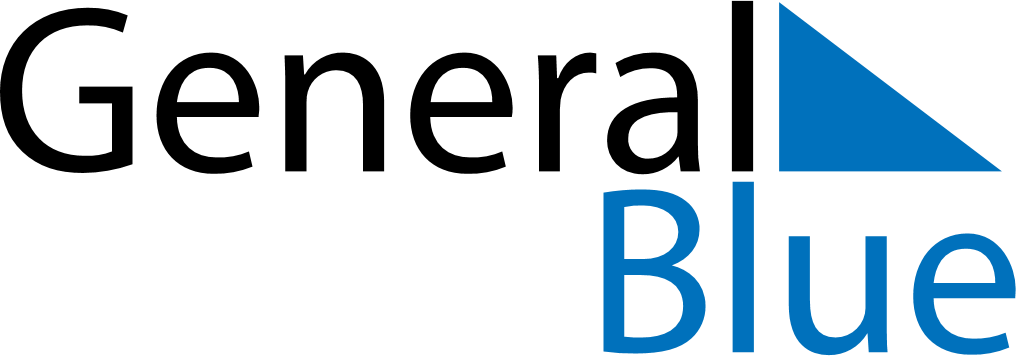 May 2018May 2018May 2018May 2018GuyanaGuyanaGuyanaSundayMondayTuesdayWednesdayThursdayFridayFridaySaturday123445Labour DayArrival Day67891011111213141516171818192021222324252526Independence Day2728293031